Отводы крутоизогнутые оцинкованные из ВГП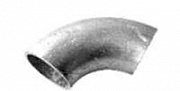 Описание товараИзготовленные из водогазопроводных труб отводы дополнительно покрыты цинком для лучшей износостойкости. Они рассчитаны на установку в системах с неагрессивными жидкими или парообразными средами. Изделия удовлетворяют санитарно-гигиеническим нормативам и подходят для сетей водоснабжения.Материал корпуса: сталь, из водогазопродной трубы по ГОСТ 3262-75Среда: вода, пар, неагрессивные жидкостиОбласть применения: системы трубопроводов воды, пара и др. неагрессивных жидкостейНаименованиеДуТолщина стенки, ммМасса, кготвод крутоизогнутый из ВГП оцинкованный152,5-2,80,051отвод крутоизогнутый из ВГП оцинкованный202,5-2,80,081отвод крутоизогнутый из ВГП оцинкованный252,6-3,00,147отвод крутоизогнутый из ВГП оцинкованный322,6-3,20,207отвод крутоизогнутый из ВГП оцинкованный402,6-3,40,336